Udtræksmuligheder fra Dansk Lunge Cancer RegisterUdtræksmuligheder fra Dansk Lunge Cancer RegisterUdtræksmuligheder fra Dansk Lunge Cancer RegisterUdtræksmuligheder fra Dansk Lunge Cancer RegisterTil brug for ansøgere Til brug for ansøgere Til brug for ansøgere Til brug for DLCRSæt X FelttekstValgmulighedFeltnavnUDREDNINGSFORMULAREN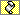 UDREDNINGSFORMULARENUDREDNINGSFORMULARENStarttidstarttid_resFørste fremmødeFoersteFremmoedePatienten er set på ansvarlig afdeling 
for udredningPtPaaEgenAfdelingSet og foretager ikke yderligere registreringSetOgFaerdigregistreretHøjdehoejdeVægtvaegtDLCO i % af forventetDLCOPakkeårpakkeaarFev1fev1ECOG Performance-status0: Fuldt aktiv, ingen indskrænkningerECOGPerformanceECOG Performance-status1: Begrænset i fysisk krævende aktiviteter, 
men oppegående.ECOGPerformanceECOG Performance-status2: Oppegående og kan klare sig selv. 
Oppe og aktiv >50% af dagtidenECOGPerformanceECOG Performance-status3: I stand til at udføre den nødvendigste selvpleje, 
hvile i seng eller stol >50% af dagtidenECOGPerformanceECOG Performance-status4: Behov for døgndækkende pleje, kan intet klareECOGPerformanceECOG Performance-status5: DødECOGPerformanceECOG Performance-status6: Ikke oplystECOGPerformanceUndersøgelserUndersøgelserRadiologiBiopsiFysiologiAndreDiagnose etableret ved (1. prioritet)DiagnoseEnum1Diagnose etableret ved (2. prioritet)DiagnoseEnum2Diagnose etableret ved (3. prioritet)DiagnoseEnum3Sideangivelsesideangivelse_resSideangivelseTUL1SideangivelseTUL2SideangivelseTUL3PatobankdiagnoseSmåcellet karcinomPatobankdiagnosePatobankdiagnoseIkke-småcellet karcinomPatobankdiagnosePatobankdiagnosePlanocellulært karcinomPatobankdiagnosePatobankdiagnoseAdenokarcinomPatobankdiagnosePatobankdiagnoseStorcellet karcinomPatobankdiagnosePatobankdiagnoseAdenoskvamøst karcinomPatobankdiagnosePatobankdiagnoseSarkomatoidt karcinomPatobankdiagnosePatobankdiagnoseNeuroendokrin tumorPatobankdiagnosePatobankdiagnoseKarcinoidPatobankdiagnosePatobankdiagnoseAnden malign primær lungecancer (NOS)PatobankdiagnosePatobankdiagnoseBlandingstumorPatobankdiagnosePatobankdiagnoseKlinisk diagnosePatobankdiagnosePatobankdiagnoseEGFREgfrPatobankdiagnoseALKAlkPatobankdiagnosePD-L1Pdl1 + Pdl1ValueTNM KlassifikationC-TNMKlassifikation – c-TNMT-klassifikation (sv.t. version 8)tklassifikation_resN-klassifikation (sv.t. version 8)nklassifikation_resM-klassifikation (sv.t. version 8)mklassifikation_resSluttidsluttid_resSluttidsluttid_korrSluttidsluttidBopælskommune på diagnosetidspunktetOrg.Unit_CodeAnfør ønsket periode:Anfør ønsket periode:Anfør ønskede afdelinger:Anfør ønskede afdelinger:Anfør ønsket TNM:Anfør ønsket TNM:Køn ønskesKøn ønskesCpr.nr ønskesCpr.nr ønskesNavn ønskesDødsdato ønskesDødsdato ønskesCharlson Index ønskesCharlson Index ønskesAnsøgt af:Ansøgt af:Dato:Dato: